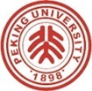 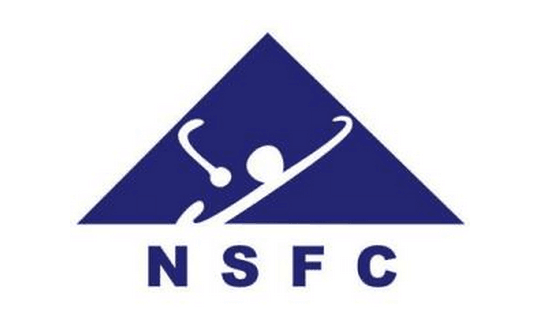 国家自然科学基金重大研究计划 “中国大气复合污染的成因与应对机制的基础研究”2018年度项目交流会通知项目负责人：根据国家自然科学基金重大研究计划项目要求，兹定于2018年03月25-27日在广州市召开《中国大气复合污染的成因与应对机制的基础研究》重大研究计划2018年项目交流会。会议参加人员包括：重大研究计划专家组与特邀专家、管理组成员和秘书组成员，2015、2016和2017年度获批资助的集成、重点、培育项目负责人与骨干，以及相关领域研究人员。因条件所限，集成和重点项目参会人员不超过3位，培育项目参会人员不超过2位。请各项目负责人认真准备项目实施方案的交流汇报PPT文件。其中集成和重点项目报告20分钟（包括提问5分钟）；培育项目报告15分钟（包括提问3分钟）。汇报交流后将分专题深入研讨，由专家组成员/特邀专家对各个项目的实施方案提出完善意见。会议主办方提供2018年03月25日至03月27日三天午餐，以及25-26日晚餐，其他费用由课题组自理。参会回执： 会议主办方会协助参会人员预订部分房间，参会人员请在截止日期3月16日之前将回执发邮件给联系人邹霞zouxia@pku.edu.cn。因住宿房间紧张，截止日期后将不再协助住宿预订。本次要求项目负责人全程参加会议，如因特殊情况不能参会，请与国家基金委张朝林处长（zhangcl@nsfc.gov.cn）联系请假。会议报到地点：广州凯旋华美达大酒店会议报到时间：2018年3月24号下午三点至七点一层大堂2018年3月25号上午8点会议室门口签到会议地点：广州凯旋华美达大酒店二层帝苑厅会议时间：2018年03月25日08:30至03月27日17:00 住宿地点：广州凯旋华美达大酒店房价：会 务 组：组长：朱  彤 成员：张朝林，郑袁明，邵  敏，郑君瑜，汪君霞，邹  霞，       周柳艺会议联系人:北京大学 邹  霞 Tel：010-62760755E-mail：zuoxia@pku.edu.cn           暨南大学 周柳艺 Tel：13925182661E-mail:zhouliuyi-eci@jnu.edu.cn会议主办单位： 北京大学基金委重大研究计划项目办公室会议承办单位： 北京大学环境科学与工程学院会议协办单位： 暨南大学环境与气候研究院北京大学重大研究计划项目办公室（院章）二○一八年三月十二日附录：1.会议地点地图：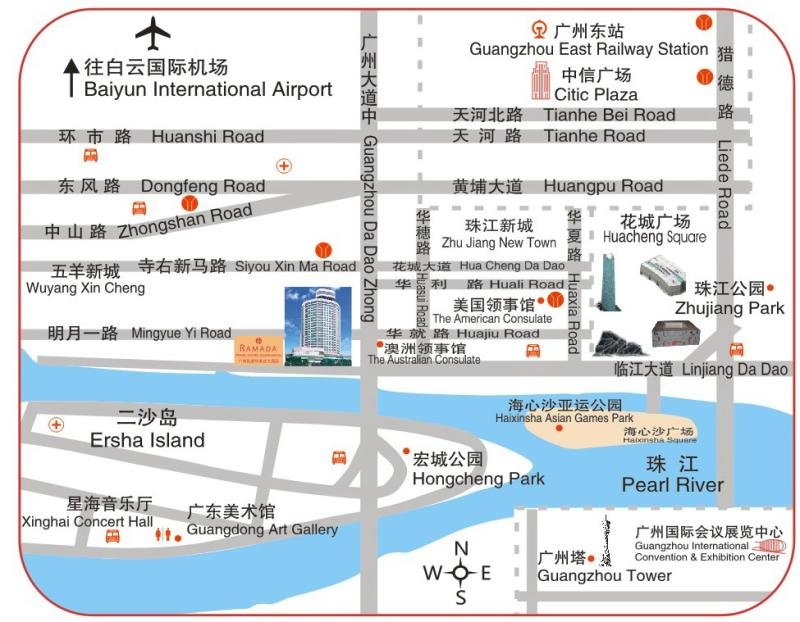 2.酒店乘车指南：姓名单位职称E-mail性别手机预定住房入住日期退房日期房间类型优惠房价（间/夜）标准大床房498元（含1份早餐）标准双床房560元（含2人早餐）合计（如不要早餐按450元/间）地点乘车方式乘车路线         广州新白云国际机场——酒店出租车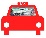 （距离酒酒店） 机场打的士到酒店费用：约120至150元         广州新白云国际机场——酒店机场快线乘换出租车 换乘 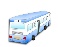 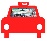 （距离酒店） 步行至新白云机场A、B区国内到达厅门口，搭乘机场快线（约18元）进入市区：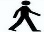 1）   乘坐加长快线，在花园酒店站下车，途经站1站； 步行至淘金站，； 换乘坐地铁5号线（文冲方向），在五羊邨站下车（B出口），途经4站； 向广州大桥方向南行至凯旋华美达大酒店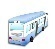 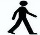 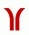 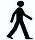   花园酒店乘的士到酒店的费用：约16元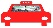  乘坐机场快线6号线到中信广场下； 步行至林和西路站（）；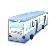 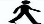  换乘195路（或122路、263路、路）在五羊新村站下，途经4站；  沿广州大桥方向南行至凯旋华美达大酒店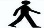   中信广场乘的士到酒店的费用：约15元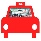 3）   乘坐机场快线10号线到海涛酒店下；步行至冼村站（西行）；乘坐882路（或53路、562路、266路）在五羊新村站下，途经4站； 沿广州大桥方向南行至凯旋华美达大酒店。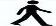   海涛酒店乘的士到酒店的费用：约18元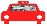 4）   乘坐机场快线10号线到新珠江大酒店下； 步行至珠江广场站（）；乘坐204路（或266路），在五羊新村站下（途经4站）， 穿过隧道到对面马路，沿广州大桥方向南行至凯旋华美达大酒店 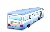 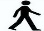   新珠江大酒店乘的士到酒店的费用：约15元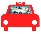          广州新白云国际机场——酒店地铁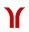 （约） 步行至机场南站搭乘地铁进入市区：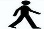 1）   乘坐地铁3号线到体育西路，换乘3号线（番禺广场方向）在珠江新城站下车，途经１站；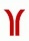   换乘地铁5号线（滘口方向），在五羊邨站下车（B出口），途经1个站； 沿广州大桥方向（南行）步行至凯旋华美达大酒店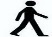   体育西地铁C出口，打的士到酒店费用：约12元广州火车东站—酒店地铁（约）1)    乘坐地铁3号线（番禺广场方向），在珠江新城站下车，途经3个站；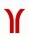  乘坐地铁5号线（窖口方向），在五羊邨站下车（B出口），途经1个站；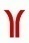   沿广州大桥方向（南行）步行至凯旋华美达大酒店；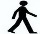   火车东站打的士到酒店费用：约18元广州火车站—酒店地铁     （约10公里）1)    乘坐地铁5号线 (文冲方向), 在五羊邨站下车(B口出)，途经6站  2)   火车站打的士到酒店费用：约30元广州火车南站—酒店 ╱ ╱  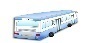 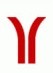 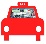 （约）1） 乘坐公交车：步行至广州南汽车客运站(南站北路)站，约；乘坐 路, 在五羊新村站下车（途经16站）；穿过隧道到对面马路，沿广州大桥方向南行至凯旋华美达大酒店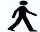 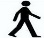 2）   乘坐地铁：步行至广州南站（约1.1公里）；乘坐地铁2号线(嘉禾望岗方向), 在昌岗站下车（途经8站）；换乘地铁8号线(万胜围方向), 在客村站下（途经4站）；换乘地铁3号线(天河客运站方向), 在珠江新城站下（途经2站）；换乘坐地铁5号线(滘口方向), 在五羊邨站下，B出口 （途经1站）；沿广州大桥方向（南行）步行至凯旋华美达大酒店  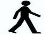 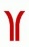 3）   乘坐的士：  打的士到酒店费用约65元途经五羊新村的巴士路线途经五羊新村的巴士路线五羊新村站①：B9、B21、53、89、194、197、225、230、263、266五羊新村站②：37、130、189、204、252五羊新村站③：51、51A、122、、195、301、301A、303、303A、305、562、882、781、836、高峰快线14、高峰快线19、节假日公交专线2、夜23路、夜24路、夜28路、夜34路、夜43路、夜61路、夜88路